Date of Birth: January 19, 1994Nationality: FilipinoPROFILEA graduate of Bachelor of Science in Agricultural Engineering at Bicol University College of Agricultural and Forestry on March 31, 2015. A College and OSS Service Awardee, one of the Most Outstanding Bayaw and Service Awardee of the PSAE-PPG BUCAF Chapter, and recognized as one of the authors of an undergraduate thesis/study which have been awarded as Best in Utility Model at Bicol University College of Agricultural and Forestry. A 4-H Club Youth Organization member.OBJECTIVEApplying in any suitable position where I can enhance and share my knowledge and skills for and through the company.EDUCATIONBicol University College of Agriculture and Forestry, Guinobatan, Albay, PhilippinesBachelor of Science in Agricultural Engineering, March 2015ACHIEVEMENTS Scholarship/s4-H Youth Organization’s YAFS, Youth in Agriculture and Fisheries Scholarship, program grantee under the Department of Agriculture.LeadershipCollege Student Council Business Manager,  A. Y. 2014-2015Senior Class Organization Secretary, A. Y. 2014-2015Philippine Society of Agricultural Engineers Pre-Professional Group BUCAF Chapter Finance Committee Head during the 18th Annual PSAE-PPG Regional Convention last October 2014.Bicol University Society of Agricultural Engineering Students Secretary, A. Y. 2010-2011 and A. Y. 2013-2014Peer Counselor’s Organization President, A. Y. 2012-2013College Student Council Representative, A. Y. 2011-2012Civil Service EligibilityPassed the Professional Civil Service Exam on May 2014 SPECIALIZED SKILLS GeoTagging and processing of GeoTagged photographsRoad Validation, Monitoring and Inspection2-D AutoCAD PlottingSurveying and estimationAdobe PhotoshopPlanning and OrganizingTraining and LeadershipAdvertising and PromotionsCustomer ServiceExcellent in Microsoft Offices (Word, PowerPoint, Excel, Outlook)WORK EXPERIENCE Engineering Assistant and/or Field Engineer at the Department of Agriculture Regional Field Office V – Regional Agricultural Engineering Division (DA RFO V – RAED), December 1, 2015 to April 2016Served as Student Assistant at the BUCAF Library, 1st and 2nd Semester A.Y. 2013-2014TRAININGS AND SEMINARS As a 4-H Club Youth memberCompleted a training course on Organic Vegetable Gardening, Health and Wellness for 4-H Club Members, October 29-30, 2013Completed a training course on Leadership and Capability Enhancement for 4-H Club Leaders, April 17-18, 2012Completed a training course on Basic Meat Processing, October 18-19, 2011Completed the seminar on Disaster Risk Reduction and Climate Change Adaptation, October 20, 2011Completed a training course on Basic Computer Literacy and Web-Based Profiling and Monitoring System for 4-H Club Members and Officers, August 29-30, 2011Attended and participated the 58th and 60th 4-H Club National Convention As a student of the UniversityParticipated the 18th PSAE-PPG Luzon-wide Convention, December 16-18, 2014Participated the 18th PSAE-PPG Annual Regional Convention and Seminar, October 21-20-24, 2014Participated the training on Rice husk Gasification Theory and Practice, October 22, 2014Participated the 11th Student Governance Training of the university, August 26, 2013.Participated the International Youth Development Summit 2013, September 27-29, 2013Completed the Youth Leader Exchange for Air Power (Youth-LEAP) Seminar Workshop, December 3-5, 2012Participated the Seminar on Promoting Entrepreneurial Culture of the Agribusiness Society, September 8, 2012Participated the 22nd Bicol University Student Congress and 3rd Bicol University Parliament, February 28-29, 2012OTHER INTERESTSSports, Literature, EntertainmentFirst Name of Application CV No: 1704438Whatsapp Mobile: +971504753686 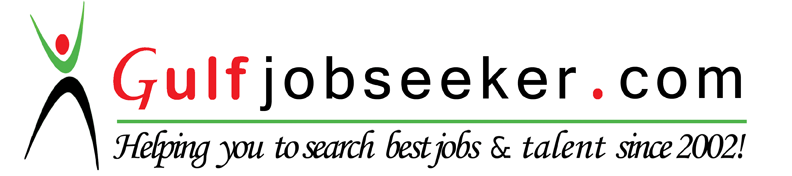 